ФЕДЕРАЛЬНОЕ ГОСУДАРСТВЕННОЕ КАЗЕННОЕОБЩЕОБРАЗОВАТЕЛЬНОЕ УЧРЕЖДЕНИЕ
«НОВОЧЕРКАССКОЕ СУВОРОВСКОЕ ВОЕННОЕ УЧИЛИЩЕ  МИНИСТЕРСТВА ВНУТРЕННИХ ДЕЛ  РОССИЙСКОЙ ФЕДЕРАЦИИ»(ФГКОУ НСВУ МВД России)Цикл гуманитарных и математических дисциплинДоклад на тему«Математическая компетенция аналитических кадров МВД»                                                            Докладчик:  учитель цикла гмд         Цой Е.А.Новочеркасск 2020-2021 уч.год        В последние десятилетия в экономически развитых странах мира прослеживается четко выраженный тренд, направленный на развитие и широкое практическое использование аналитической деятельности. В самых различных областях и сферах жизни общества аналитика превратилась в важнейшее орудие для принятия эффективных управленческих решений. Государственные органы, большой бизнес, финансовые рынки и т.д. и т.п. стремятся выстраивать свою стратегию с учетом всестороннего анализа сложившейся политической, социально-экономической, демографической и прочей конъюнктуры. Вне всякого сомнения, статистика занимает важное место в системе МВД и в подготовки аналитических кадров.Организационно-аналитический департамент Министерства внутренних дел Российской Федерации (ОАД МВД России) является самостоятельным структурным подразделением центрального аппарата Министерства внутренних дел Российской Федерации, обеспечивающим и осуществляющим в пределах своей компетенции функции Министерства по выработке и реализации государственной политики, нормативно-правовому регулированию в области определения общей стратегии в сфере борьбы с преступностью, охраны общественного порядка и обеспечения общественной безопасности, выработки комплексных управленческих решений в органах внутренних дел, организациях и подразделениях, созданных для выполнения задач и осуществления полномочий, возложенных на МВД России, и контроля за их исполнением.Какую же роль занимает математика в подготовке аналитических кадров.Математика-это  база для современной статистической подготовки аналитиков выступает, которая формирует фундамент для успешного освоения приемов обработки и анализа количественных данных.  Без нее глубокое усвоение статистики, как мощного орудия познания общественных явлений и процессов, не только затруднено, но и по большому счету вообще невозможно. Практическое значение математики в статистических подходах и методах прикладного анализа социально-экономических явлений и процессов прослеживается по нескольким направлениям. Во-первых, без азов математики нельзя постичь методологию многих статистических расчетов. В этом отношении статистика как пласт знаний и умений объективно ложится на математические принципы и алгоритмы, которые предопределяют не только формальную, но и содержательную часть статистического наблюдения и последующего анализа собранных результатов. Во-вторых, многие общественные процессы носят вероятностный характер, а поэтому именно математика дает методологические подходы к исследованию их сущности и факторного механизма, без чего статистические расчеты и последующая интерпретация теряют практический смысл. И наконец, в-третьих, в последние десятилетия в экономике и статистике наблюдается достаточно четко выраженный сдвиг в сторону усложнения математической составляющей применяемых методов и приемов обработки исходных данных, что вынуждает пользователей пакетов прикладных программ, используемых в аналитической деятельности, все лучше и лучше разбираться именно в математике.Таким образом, уровень математической подготовки, являясь одним из важнейших и общепризнанных индикаторов качества образования населения во всем мире, представляет собой неотъемлемый элемент подготовки современных аналитических кадров МВД. учитель  цикла гмд                                                                               Цой  Е.А.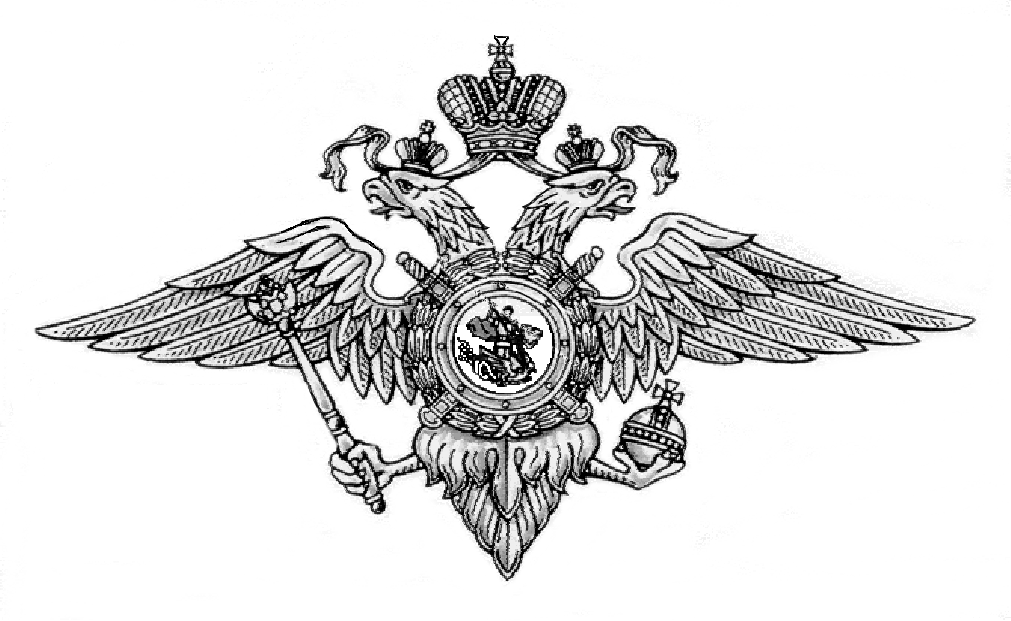 